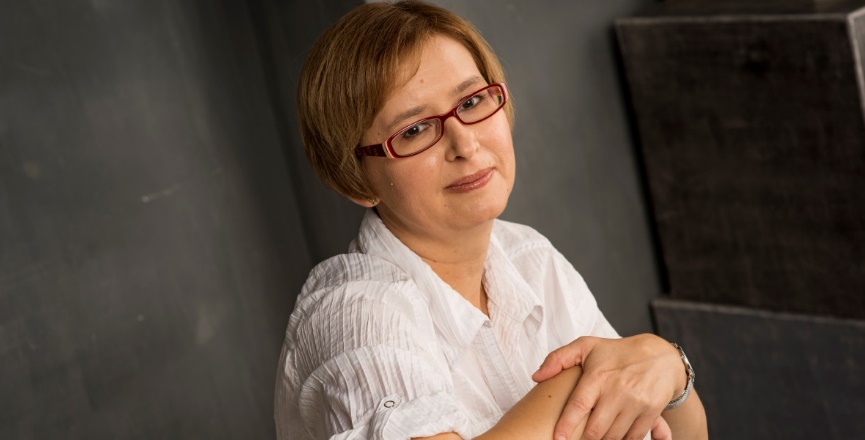 Fábián Janka„Igyekszem nem túlzásba vinni a történelmet, hiszen igényes szórakoztató műveket szeretnék írni, nem pedig történelmi regényt. Az én könyveimet akár fáradtan, az ágyba bújva is lehet olvasni.”A kvíz beküldési határideje 2022.01.31.A helyes megfejtők között minden hónap végén könyvjutalmat sorsolunk ki.Köszönjük Fábián Jankának, hogy kérdéseivel hozzájárult januári irodalmi kvízünkhöz. Reméljük, olvasóinknak is izgalmas ez a forma, amikor a szerző maga is megfogalmaz kvíz-kérdéseket életművéről. Megtisztelő, hogy Fábián Janka is csatlakozott játékunkhoz!Mely Fábián Janka könyv játszódik a huszadik században?Lotti örökségeAz utolsó boszorkány lányaRose regénye Mely ország fordul elő helyszínként valamelyik regényben?FranciaországLengyelországJapánMely könyvben fordul elő csatajelenet?Lotti örökségeAdél és AlizCholera-naplóMelyikük Fábián Janka hősnő?Vitay GeorginaÓ IdaPálóczy EmíliaMelyikük Fábián Janka szereplő?Szentirmay RudolfRadványi EndreMekcsey IstvánMilyen fajta kutya szerepel a Janka Könyvkuckójában?mopsznémetjuhászvizslaMelyik történelmi alak bukkan fel A rózsalugasban?George WashingtonWinston ChurchillAbraham LincolnMely regényben fontos helyszín a Balaton környéke?Emma évszázadaBúzavirágAz utolsó boszorkány lánya Melyik évben jelent meg ELŐSZÖR Fábián Janka első regénye, az Emma szerelme?201120092015Melyik három kötetből áll az Emma évszázada?Emma szerelme, Emma gyermekei, Emma unokáiEmma szerelme, Emma férje, Emma családjaEmma szerelme, Emma fiai, Emma lányaEzek közül melyik regénynek NEM volt folytatása?Adél és AlizKoszorúfonatA könyvárus lányMelyik regény jelent meg először 2015 őszén?Cholera-naplóBúzavirágAz angyalos házMely női név NEM szerepel egyik regény címében sem?AnnaRoseZsófia+1 Mi Fábián Janka eredeti neve?Kérjük, adja meg nevét és elérhetőségét! Amennyiben én nyerem meg a kvízt, az alábbi érdeklődési körömnek megfelelő könyveknek örülnék:(Aláírásommal kijelentem, hogy hozzájárulok, ahhoz, hogy a Csorba Győző Könyvtár (a továbbiakban: CSGYK) az irodalmi kvíz játék során megadott nevem és elérhetőségem a játék lebonyolításához szükséges mértékben és ideig kezelje, illetve nyertességem esetén nevem a CSGYK honlapján nyilvánosságra hozza. Tudomásom van arról, hogy a személyes adataimmal kapcsolatosan jogom van a tájékoztatáshoz, a hozzáféréshez, a helyesbítéshez, a törléshez, az adatkezelés korlátozásához és a jogorvoslathoz. Tudomásul veszem, hogy az adatkezeléssel kapcsolatos kérdéseimmel az adatvedelem@csgyk.hu e-mail címen élhetek jelzéssel. Tisztában vagyok azzal, hogy hozzájárulásom bármikor, indokolás nélkül visszavonhatom.) 